Título do trabalhoPassos, C. A. C.1*; Passamai, J. L.2; Orlando, M. T. D.11 Programa de Pós-Graduação em Engenharia Mecânica, Universidade Federal do Espírito Santo, Vitória, ES, Brasil.2 Departamento de Gemologia, Universidade Federal do Espírito Santo, Vitória, ES, Brasil.* e-mail: carlos.passos@ufes.br [~][/~][~][/~][~] [/~][~] [/~]ResumoO resumo do trabalho deverá conter no máximo 250 palavras, disposto em um único parágrafo.AbstractNeste espaço colocar o texto correspondente em inglês. Este item é obrigatório.Keywords (Palavras chaves): palavra1, palavra2, palavra3.1. IntroduçãoAqui nesta seção você deve fazer uma introdução ao assunto. Um relato da literatura que justifique seu trabalho.Segue algumas orientações.O texto do trabalho deverá ser escrito no editor de texto WORD 2003 ou acima, sem o uso de macros. Os arquivos devem ter no máximo 20Mb. O tamanho de página deve ser A4, com duas colunas. A fonte deve ser Arial de tamanho 9 e espaçamento entre linhas de 1,15. O texto não deve conter outro cabeçalho ou nota de rodapé. Siga rigorosamente este modelo.Todo texto deverá ter no máximo 8 páginas e poderá ser escrito em português ou inglês. Se necessitar de mais páginas comunique a coordenação do evento. Trabalhos em português terão resumos em português e inglês. Trabalhos em inglês deverão ter resumos em português.O conteúdo do trabalho deverá ter a seguinte disposição: TÍTULO / RESUMO e ABSTRACT / Palavras-chave / (texto principal dividido em seções, como por exemplo: Introdução, Materiais e Métodos, Resultados e Discussão, Conclusões, Agradecimentos (se aplicável) e Referências.2. MetodologiaDescreva aqui a materiais e métodos que foram utilizados no desenvolvimento do trabalho.3. Discussão dos resultadosDescreva aqui os resultados encontrados, as análises e interpretações.4. ConclusãoDescreva nesta seção as conclusões do trabalho com base nos seus objetivos.5. Outras recomendaçõesSe no artigo houver equações, figuras e  tabelas siga o exemplo abaixo.Equações, Unidades, Tabelas e Figuras5.1 EquaçõesAs equações devem ser enumeradas sequencialmente e centradas em relação à página. 				(1)5.2 UnidadesAs unidades devem seguir o sistema internacional (SI).5.3 TabelasAs tabelas deverão ser apresentadas o mais próximo possível da citação no texto, devendo ser deixados um espaço simples acima e abaixo de cada uma.Tabela 1: Parâmetros de rede das amostra supercondutoras.5.4 FigurasAs figuras deverão ser ajustadas na página e ter boa qualidade. As legendas deverão estar abaixo das figuras. As figuras devem ser enumeradas sequencialmente e devem ser citadas no texto e aparecer em local apropriado,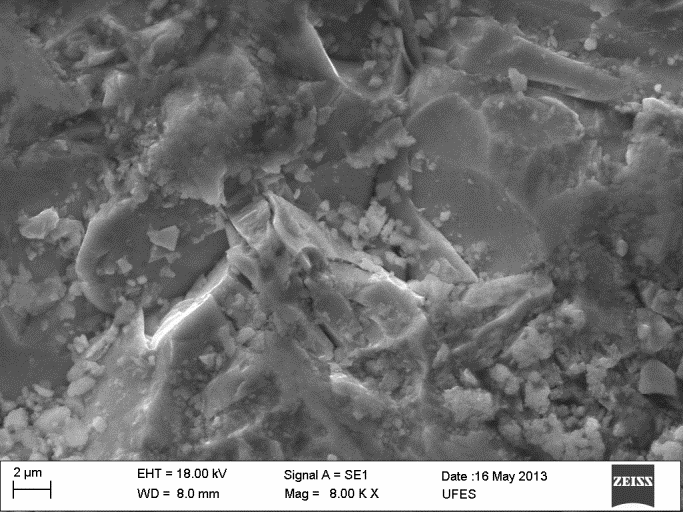 Figura 1: Imagem de micrografia de uma amostra policristalina de SmBa2Cu3O7-d.6. Agradecimentos Os autores agradecem a CAPES pelo apoio financeiro.7. Referências Na seção de referências de ser ordenadas numericamente conforme o aparecimento no texto. Veja alguns exemplos de formatação. Caso seja citado:Teses ou dissertações[1] ORLANDO, M. T. D. Caracterização física e estudo das Propriedades elétricas, magnéticas e Térmicas do supercondutor de alto Tc Policristalino YBaCu3O7-x. 120f. Dissertação (Mestrado em Tecnologia Nuclear), Programa de Pós-Graduação em Tecnologia Nuclear, Instituto de Pesquisas Energéticas e Nucleares, Universidade de São Paulo, São Paulo, 1991.Artigos[2] BEDNORZ, J. G.; MÜLLER, K. A. Z. Phys. B, v. 64, p. 189-193, 1986.[3] WU, M. K. et al. Phys. Rev. Lett., v. 58, p. 908-910, 1987.Artigo de periódico eletrônico[4] QUEIROZ, C. A. S.; et al. Synthesis and thermoanalytical characterization of samarium peroxocarbonate.Journal of Alloys and Compounds v.374, n.1-2, p. 401-404, 2004. Disponível em:http://www.periodicos.capes.gov.br/portugues/index.jsp acesso em: 20 de junho 2006Livros[5] OSTERMANN, F.; PUREUR, P. Supercondutividade. São Paulo: Livraria da Física: 2005.Capítulo de livro[6] ALONSO M.; FINN E. J. FÍSICA um curso universitário, volume III-, Editora Edgar Blücher Ltda. P. 45 – 50.Página de internet[7] Pesquisa e Desenvolvimento de Aplicações da Levitação Magnética Supercondutora, Rio de Janeiro. Disponível em <http://www.coe.ufrj.br/levmag98.html>. Acesso em: 01 Jan. 2006.ParâmetrosAmostra1Amostra 2Amostra 3a, b (Å)3,8573(8)3,852(2)3,856(1)c (Å)15,7036(4)15,689(6)15,695(3)